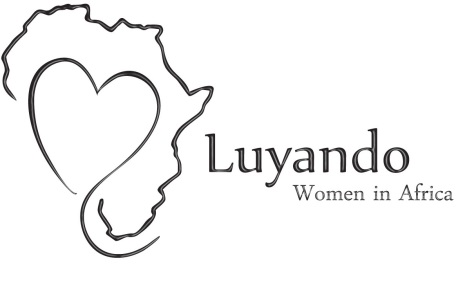 Financiële rapportage – 2013Luyando FoundationActiviteitenBedragWinst en verliesrekening 2013 Benefietactie€ 320.00Privefonds€ 569.98Donaties€ 283.00Totaal inkomsten€ 1,172.98Beheerskosten stichtingAdministratiekosten€ 285.60Uitgaven voor Luyando Zambia € 404.38Website onderhoud€ 185.85Bankkosten€ 65.03Totale kosten € 940.86Totaal inkomsten€ 1,172.98Totale kosten € 940.86Totaal saldo€ 232.12Het resultaat ter hoogte van €232.12 wordt gereserveerd op de spaarrekening en is aan de begroting van 2014 toegevoegd.Het resultaat ter hoogte van €232.12 wordt gereserveerd op de spaarrekening en is aan de begroting van 2014 toegevoegd.